مديرية التّربية لولاية بجاية                                                                                   الأستاذ: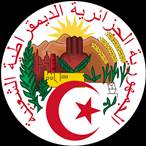 مدرسة :                                            	                الموسم الدّراسي : 2023/2024وزارة التّربية الوطنيةبطاقة تحليلية لتقييم الكفاءات الختامية: اللغة العربية – الأداء القرائي -بطاقة تحليلية لتقييم الكفاءات الختامية: اللغة العربية – الأداء القرائي -بطاقة تحليلية لتقييم الكفاءات الختامية: اللغة العربية – الأداء القرائي -بطاقة تحليلية لتقييم الكفاءات الختامية: اللغة العربية – الأداء القرائي -بطاقة تحليلية لتقييم الكفاءات الختامية: اللغة العربية – الأداء القرائي -بطاقة تحليلية لتقييم الكفاءات الختامية: اللغة العربية – الأداء القرائي -بطاقة تحليلية لتقييم الكفاءات الختامية: اللغة العربية – الأداء القرائي -بطاقة تحليلية لتقييم الكفاءات الختامية: اللغة العربية – الأداء القرائي -بطاقة تحليلية لتقييم الكفاءات الختامية: اللغة العربية – الأداء القرائي -بطاقة تحليلية لتقييم الكفاءات الختامية: اللغة العربية – الأداء القرائي -بطاقة تحليلية لتقييم الكفاءات الختامية: اللغة العربية – الأداء القرائي -بطاقة تحليلية لتقييم الكفاءات الختامية: اللغة العربية – الأداء القرائي -بطاقة تحليلية لتقييم الكفاءات الختامية: اللغة العربية – الأداء القرائي -بطاقة تحليلية لتقييم الكفاءات الختامية: اللغة العربية – الأداء القرائي -بطاقة تحليلية لتقييم الكفاءات الختامية: اللغة العربية – الأداء القرائي -بطاقة تحليلية لتقييم الكفاءات الختامية: اللغة العربية – الأداء القرائي -بطاقة تحليلية لتقييم الكفاءات الختامية: اللغة العربية – الأداء القرائي -قراءة وحدات لغوية كاملة قراءة مسترسلةقراءة وحدات لغوية كاملة قراءة مسترسلةقراءة وحدات لغوية كاملة قراءة مسترسلةقراءة وحدات لغوية كاملة قراءة مسترسلةقراءة معبّرة عن المعانيقراءة معبّرة عن المعانيقراءة معبّرة عن المعانيقراءة معبّرة عن المعانياحترام علامات الوقفاحترام علامات الوقفاحترام علامات الوقفاحترام علامات الوقفاحترام زمن الانجاز(مدّة القراءة)احترام زمن الانجاز(مدّة القراءة)احترام زمن الانجاز(مدّة القراءة)احترام زمن الانجاز(مدّة القراءة) تقييم كفاءة الأداء القرائي تقييم كفاءة الأداء القرائي تقييم كفاءة الأداء القرائي تقييم كفاءة الأداء القرائي تقييم كفاءة الأداء القرائي تقييم كفاءة الأداء القرائي تقييم كفاءة الأداء القرائي تقييم كفاءة الأداء القرائي تقييم كفاءة الأداء القرائي تقييم كفاءة الأداء القرائي تقييم كفاءة الأداء القرائي تقييم كفاءة الأداء القرائي تقييم كفاءة الأداء القرائي تقييم كفاءة الأداء القرائي تقييم كفاءة الأداء القرائي تقييم كفاءة الأداء القرائي تقييم كفاءة الأداء القرائي.................................................................................................................................................................................................................................................................................................................................................................................................................................................................................................................................................................................